Unit of Study: ICT5351 Cyber DefenceOverviewIn this unit students explore cyber threats from a personal, corporate and national security perspective. Students study the principal motivations behind cyberattacks, which may be political, ideological, revenge, or profit-based. These attacks are examined with a focus on analysing the system vulnerabilities that ‘hackers’ exploit. The unit also covers how to defend against cyberattacks through the use of policy, procedure and technical controls. Finally, ‘ethical hacking’ is also considered as a strategy to strengthen cyber defence.Unit Learning Outcomes On successful completion of this unit, students will be able to:ULO1  	Analyse trends in cyberattacks.ULO2 	Defend against different techniques used by intruders to penetrate a system.ULO3  	Analyse the motivation, tactics/strategy, and impacts of cyberattacks highlighting the system vulnerabilities exploited.ULO4 	Critique security policy, procedural and technical controls and countermeasures to mitigate the threats of cyberattacks.Weekly Schedule Detailed information for each week’s activities can be found on Unit’s Weekly Modules in Canvas.AssessmentsAll assessments are compulsory.To pass the unit students must:achieve a total of 50% or more of marks offered; andpass all individual invigilated assessments; andhave attempted all assessments.Where one or more of these requirements are not met, the Board of Examiners will consider a student’s overall progress towards meeting the unit learning outcomes and any special circumstances before reaching a decision.  The Board of Examiners may grant a supplementary assessment where a student:achieves a total of 45% or more; andhas passed all individual invigilated assessments in the unit; andhas attempted all assessments; andhas a recommendation for supplementary assessment by the Unit Coordinator and the Head of Discipline.Where one or more of these requirements are not met, the Board of Examiners will consider a student’s overall progress towards meeting the unit learning outcomes and any special circumstances before reaching a decision.  Attendance and engagement in class will be considered.APIC awards common result grades as set out in the Award of Grade Policy.Detailed information for each assessment can be found on the Unit’s Home Page and in the Assessment Brief. equiv. – equivalent word count based on the Assessment Load Equivalence Guide.Prescribed text(s):Whyte C. and Mazanec B., 2018, Understanding Cyber Warfare: Politics, Policy and Strategy, Routledge.Recommended Readings:  Walker, M., 2019. CEH certified ethical hacker exam guide (Fourth edition. ed.). New York: McGraw-Hill Education. Charles P, P. and Shari Lawrence, P., 2015. Security in Computing FIFTH EDITION.Manjikian, M., 2019. Introduction to cyber politics and policy. CQ Press.Seker, E. and Ozbenli, H.H., 2018, June. The concept of cyber defence exercises (cdx): Planning, execution, evaluation. In 2018 International Conference on Cyber Security and Protection of Digital Services (Cyber Security) (pp. 1-9). IEEE.Lee, S. and Kim, S., 2021. Blockchain as a cyber defense: opportunities, applications, and challenges. IEEE Access, 10, pp.2602-2618.Şenol, M., 2022, December. Cyber Security and Defense: Proactive Defense and Deterrence. In 2022 3rd International Informatics and Software Engineering Conference (IISEC) (pp. 1-6). IEEE.Paffenroth, R.C. and Zhou, C., 2019. Modern machine learning for cyber-defense and distributed denial-of-service attacks. IEEE Engineering Management Review, 47(4), pp.80-85.Academic integrityEthical conduct and academic integrity and honesty are fundamental to the mission of APIC and academic misconduct will not be tolerated by the College. It is the responsibility of every student to make sure that they understand what constitutes academic misconduct and to refrain from engaging in it. Please refer to APIC’s Academic Integrity Policy for further details. Other Important Information and LinksChanges and Updates to the Unit of Study GuideThis Unit of Study Guide may be updated and amended from time to time. Students will be notified of any changes to the unit via the Online Learning System (Canvas) space for the unit.This Unit of study Guide was last modified on 5th of April 2023.CourseMaster of Information TechnologyCredit Points8 credit pointsDuration12 weeks (10 teaching weeks; 1 revision week; 1 final assessment week)LevelPostgraduateAdvancedStudent WorkloadStudents should expect to spend approximately 13 hours per week over 12 weeks (totalling approximately 156 hours) on learning activities for this unit.Mode(s) of DeliveryOn campus, BlendedPre-RequisitesICT5250 Computer Networks and SecurityUnit CoordinatorAs per current timetableContact InformationConsultation: 1 hour scheduled sessionWeekTopicWeek 1Cyberattack motivations including hacktivism, private sector, and militaryWeek 2Cyber espionage,  sabotage, terrorism and warfare including nation state malwareWeek 3Cyber monitoring, surveillance and intelligenceWeek 4SCADA systems and public infrastructureWeek 5Ethical hacking part 1Week 6Ethical hacking part 2Week 7Cyberattacks and defences part 1 Defending in-depthWeek 8Cyberattacks and defences part 2  Defending networksWeek 9Cyberattacks and defences part 3  Defending dataWeek 10Cyberattacks and defences part 4Defending applications and Operating systemsWeek 11RevisionWeek 12Final AssessmentsAssessment TaskTypeWeightingDueLengthULOsAssessment 1:  Weekly Workshop ActivityStudents will complete in class workshop assessments including on-line quizzes, situation analyses and practical application of skills.Individual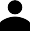 Invigilated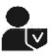 10%Weeks 2, 3, 6, 7, 8(equiv. 1200 words)ULO1ULO2ULO3ULO4Assessment 2:  QuizStudents will complete in class on-line quizzes,Individual10%Week 515 minutes(equiv. 300 words)ULO1ULO3Assessment 3: Case Study - Analysis report Analysis specific cyber events to understand the actors’ motivations, strategies adopted, their impacts, and potential defensive strategies.Individual35%Week83000wordsULO3ULO4Assessment 4a:  Case Studies For a given set of cyberattacks mechanisms, investigate where these have occurred, what system vulnerabilities were exploited, and their impact. Propose potential mitigation strategies that could prevent or reduce the incidence of such incidents as well as their impact.  Assessment 4b:  Oral Defence The group will defend their findings in Assessment 3a and justify the mitigation strategies proposed.Group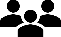 Part A 20%Part B10%Part AWeek 11Part BWeeks 11, 12Part A3000wordsPart B15 minutes(equiv.1500words)ULO1ULO2ULO4Assessment 5:  Final ExamFinal Exam:  Students undertake an invigilated exam.IndividualInvigilated15%Week 121 hour(equiv.1000words)ULO1ULO2ULO3ULO4Special considerationIf your academic work is impacted by significant documented illness, hardship, or other adverse circumstances beyond your control, you may make an application for Special Consideration. Please refer to the Assessment Policy for further details.Late submissionPenalties apply when work is submitted after the due date without approval. Please refer to the Assessment Policy for information about late submission.Assessment appealsIf you are concerned about a mark you have received for an assessment or final grade, you may apply to formally appeal the grade. Please see the Assessment Policy for further details.Award of gradesAPIC awards common result grades, set out in the Award of Grade Policy.Expectations of student conductStudents are expected to conduct themselves in a manner that is consistent with a safe and respectful study environment. More information can be found in the Student Code of Conduct.Study resourcesAPIC Library and Student Learning Support resources and services can be accessed via the Student Lounge or your Dashboard on the OLS (Canvas).Student ServicesThe Student Services team provides administrative support for students and handles enquiries about enrolment, timetables, important dates and submitting forms. More information can be found on the Student Services page on the OLS (Canvas).Key datesKey dates through the academic year, including teaching periods, census, payment deadlines and exams can be found on the Academic Calendar section of the APIC website.